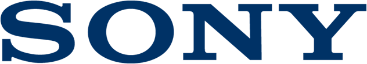 Alerta de Imprensa29 de maio de 2020Televisor 8K HDR Full Array LED ZH8 da Sony disponível nas lojas— O ZH8 oferece detalhes 8K impressionantes num grande ecrã e uma experiência de visualização imersiva, em que o som acompanha a ação —A Sony revelou a janela de disponibilidade do seu televisor 8K HDR Full Array LED ZH8, cuja comercialização na Europa está prevista para o início de junho. Ao reunir os melhores desenvolvimentos da Sony em qualidade de imagem e reprodução de som e uma experiência do utilizador melhorada, o ZH8 torna-se numa proposta irresistível para todos os amantes de filmes e de jogos.A utilização do Processador de Imagem X1™ Ultimate da Sony, líder na sua classe, permite obter uma qualidade de imagem nítida e precisa, para uma experiência de visualização extremamente realista. Até as imagens gravadas em 4K e 2K são melhoradas para uma qualidade próxima do 8K graças à tecnologia 8K X-Reality™ PRO, que utiliza uma base de dados 8K única. Em seguida, a resolução de cada objeto é otimizada pela Object-based Super Resolution, para reproduzir texturas extremamente realistas.Os televisores ZH8 integram a tecnologia de ponta "Full Array Local Dimming and Boosting" da Sony. Este televisor 8K equilibra, com precisão, a saída de luz em todo o ecrã, para garantir cenas repletas de contraste excecional. Com zonas de LED iluminados de forma independente, a tecnologia Full Array LED oferece um contraste mais realista tornando as áreas brilhantes mais claras e as áreas de sombra mais escuras. O contraste é otimizado ainda mais graças à 8K X-tended Dynamic Range™ PRO, que ajusta o brilho para picos mais elevados nas zonas realçadas e negros mais profundos nas sombras.O televisor 8K HDR Full Array LED ZH8 está equipado com o Acoustic Multi-Audio™, característico da Sony, que inclui um tweeter de estrutura vibratória – uma coluna que permite que o som acompanhe a ação, para uma experiência verdadeiramente imersiva. Os amplificadores independentes são controlados separadamente, para uma gestão precisa do posicionamento do som desta coluna nas zonas dos agudos, otimizando a pressão e a estabilidade sonoras para um maior realismo. Tudo isto combinado com o seu design "one slate" minimalista e a sua moldura fina, o televisor ZH8 oferece uma imersão total nos conteúdos de entretenimento, sem quaisquer distrações.Para a próxima geração de consolas de jogos, os televisores da série ZH8 suportarão a resolução 8K de 60 fps, bem como 4K com elevada taxa de fotogramas de 120 fps e tempo de resposta rápido através das entradas HDMI, para oferecer um desempenho máximo e proporcionar uma experiência de "gaming" excecional.Os novos televisores ZH8 continuam a apresentar a intenção do criador com o Modo Calibrado Netflix. Este modo foi especialmente desenvolvido para a visualização de conteúdos Netflix originais e a reprodução da mesma qualidade de imagem aprovada no estúdio diretamente no ecrã do seu televisor. Com o Modo Calibrado Netflix, a visão e a intenção do criador do conteúdo são fielmente preservadas. Além disso, o ZH8 é um produto IMAX® Enhanced™, compatível com cores, contraste, nitidez e som de alta qualidade, o que lhe permite proporcionar uma experiência de entretenimento em casa totalmente imersiva, tirando o máximo partido dos conteúdos IMAX Enhanced.Os televisores 8K HDR Full Array LED ZH8 da Sony oferecem também Ambient Optimization, uma nova tecnologia que otimiza a qualidade de som e imagem em qualquer ambiente do utilizador. Ajusta automaticamente o brilho da imagem à luz ambiente da sala, aumentando o brilho em salas muito iluminadas e reduzindo-o em salas escuras, para proporcionar uma visualização perfeita. Até deteta os objetos presentes na sala, tais como cortinas e móveis que possam absorver ou refletir o som, otimizando a acústica para não comprometer o seu som.A gama ZH8 integra Android TV™ com Google Assistant, Google Play Store e Chromecast, para oferecer aos utilizadores um fácil acesso a conteúdos, serviços e dispositivos, através da sua abrangente plataforma. Os comandos por voz e os menus de interface do utilizador originais da Sony também foram melhorados, para uma maior facilidade de utilização. Com dispositivos compatíveis com Google Assistant e Amazon Alexa, pode reproduzir e controlar vídeos do YouTube, com o Google Home, ou mudar de canal ou ajustar o volume com dispositivos compatíveis com Amazon Alexa. Com o Apple® AirPlay® 2, os utilizadores podem fazer streaming de filmes, música, jogos e fotografias para o seu televisor, diretamente a partir do seu iPhone®, iPad® ou Mac®. A tecnologia Apple HomeKit™ disponibiliza uma forma fácil e segura de os utilizadores controlarem o televisor através do seu iPhone®, iPad® ou Mac®.Preços e disponibilidadeOs televisores 8K HDR Full Array LED ZH8 estarão à venda na Europa, no início de junho com os seguintes preços:8K HDR Full Array LED ZH8 de 85’’ -9.999€8K HDR Full Array LED ZH8 de 75’’ – 6.999€Para mais informações consulte o seu site local da Sony em www.sony.pt.Televisor 8K HDR Full Array LED ZH8 da Sony: Principais característicasTamanhos do ecrã: 85” e 75”Leva a qualidade de imagem realista e o extraordinário contraste 8K da Sony até mais utilizadoresProcessador de Imagem X1™ Ultimate e 8K X-Reality PRO; as imagens são aperfeiçoadas e refinadas em tempo real e os conteúdos são melhorados, para uma qualidade próxima do 8K, graças à base de dados 8K exclusiva da SonyA nova tecnologia Frame Tweeter oferece uma qualidade de imagem melhorada, graças a um design fino e à Sound-from-Picture Reality™Disponibiliza um novo telecomando retroiluminado, para que os clientes possam desfrutar da sua experiência de visualização em ambientes mais escurosUma base de duas posições permite que os clientes posicionem o televisor em armários mais pequenosA nova funcionalidade Ambient Optimization otimiza a qualidade de som e de imagem em qualquer ambiente do utilizador. Ajusta automaticamente o brilho da imagem à luz ambiente da sala, aumentando o brilho em salas muito iluminadas e reduzindo-o em salas escuras, para proporcionar uma visualização perfeitaO TRILUMINOS™ Display reproduz na sala de estar as nuances subtis de cor, luz e gradação das lentes de vídeoCompatível com Dolby Vision™ e Dolby Atmos™Dispõe de capacidades mãos-livresFunciona com colunas inteligentes, incluindo dispositivos compatíveis com Google Home e Amazon AlexaFácil conectividade com a maioria dos dispositivos, incluindo Apple® AirPlay® 2 e HomeKit™Compatível com 8K a 60 fps e 4K a 120 fpsAcesso rápido a uma variedade de conteúdos e serviços com Android TVO Modo Calibrado Netflix assegura uma fidelidade cinematográfica para uma experiência de visualização na Netflix. Desenvolvido pelos engenheiros de qualidade de imagem da Sony com os cientistas da cor da Netflix, o Modo Calibrado Netflix oferece uma qualidade de imagem igual ao de um monitor profissional utilizado num estúdio de produção de filmes.Produto IMAX® Enhanced™, preparado para receber cores, contraste, nitidez e som de alta qualidade. Fique tranquilo ao saber que poderá desfrutar de uma experiência de entretenimento em casa totalmente imersiva neste televisor, que tira o máximo partido de conteúdos IMAX Enhanced.O Modo Personalizado, juntamente com os outros modos de visualização calibrados da Sony, oferece diversas opções de visualização para se adaptar às preferências dos utilizadores, preservando fielmente as intenções do criador do conteúdo– FIM –Sobre a Sony Corporation: A Sony Corporation é uma empresa de entretenimento criativo com uma base sólida de tecnologia. Desde jogos e serviços de rede até música, filmes, eletrónica, semicondutores e serviços financeiros, a Sony visa encher o mundo de emoções através do poder da criatividade e da tecnologia. Para mais informações, visite: http://www.sony.net/ 